Kulturní komise v Ostrově u Macochy pořádá jednodenní poznávací zájezdHLINSKO, VESELÝ KOPEC, SLATIŇANYSOBOTA 21. 10. 2023Odjezd: v 7,00 hodin z Ostrova u Macochy, zastávka u rybníka, směr BlanskoPříjezd: v 19,00 hodin do Ostrova u MacochyProgram:	Komentovaná prohlídka vesnické památkové rezervace Betlém HlinskoIndividuální prohlídka Muzea v přírodě Veselý Kopec, obědProhlídka zámku Slatiňany, turistika kolem Kočičího hrádku k rozhledně Bára (3,5 km téměř po rovině).Cena zájezdu za osobu (cena zahrnuje dopravu, vstupy a služby průvodce):dospělí 900 Kčdůchodci a osoby ve věku 18-26 let 800 Kč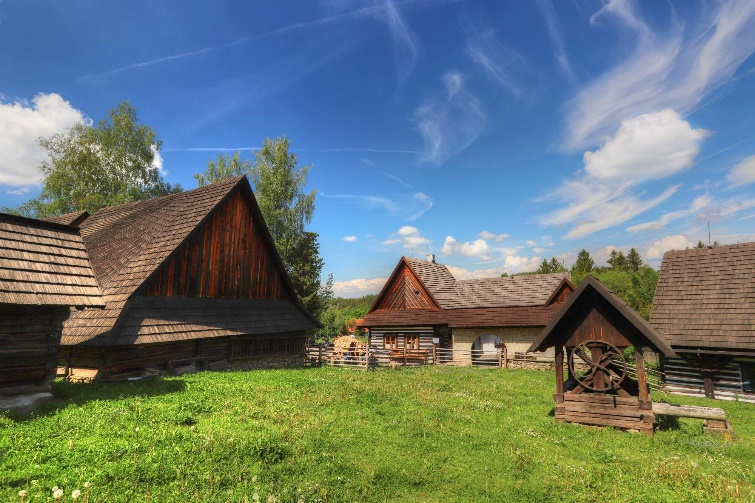 děti do 17 let 650 Kč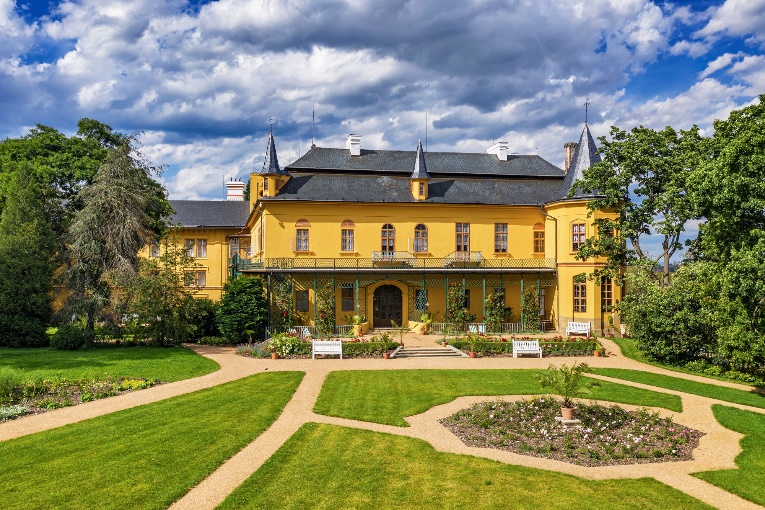 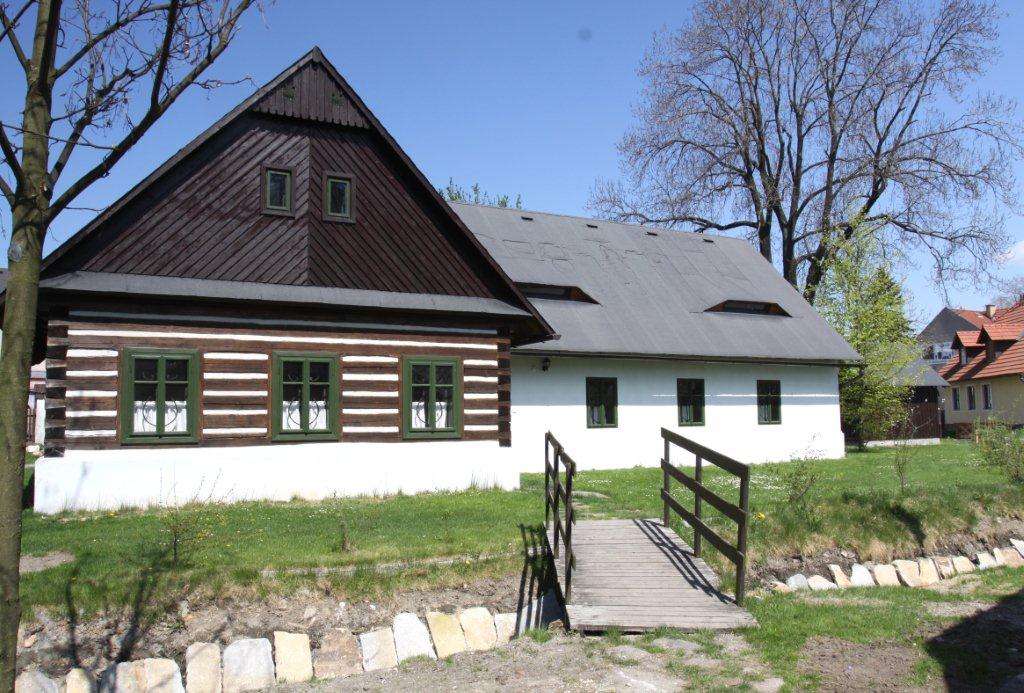 Zájemci se mohou hlásit na úřadu městyse do 29.9.2023 (včetně uhrazení platby).Případné dotazy zodpoví Roman Gregor, průvodce (tel.723 283 454).